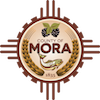 NOTICE OF POTENTIAL QUORUMMora, NM 87732Tuesday April 16, 202411:00 a.m.A potential quorum of the County Commission may attend an event in Mora, NM.No decisions will be made, or public policy formulated, by the Commission members in attendance during the meeting.Notices of this type are not subject to the Open Meetings Act and instead are issued as a courtesy to the public.Published: 4-15-24 at 10:00